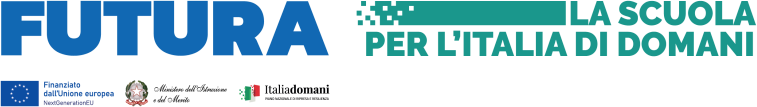 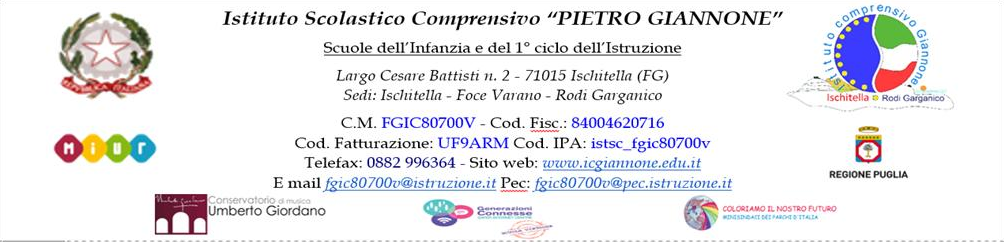 Al Sito Web della Scuola All’Amministrazione Trasparente Oggetto: PNRR Missione 4 “Istruzione e ricerca” – Componente 1 “Potenziamento dell’offerta dei servizi di istruzione: dagli asili nido alle Università” – Investimento 3.2 “Scuola 4.0: scuole innovative, cablaggio, nuovi ambienti di apprendimento e laboratori” -Azione 1– “Trasformazione delle aule in ambienti innovativi diapprendimento”-NEXT GENERATION CLASSROOMS.. CUP : F84D23000990006 - COD. PROGETTO: M4C1I3.2-2022-961Titolo progetto: ”Agorà digitale”Il/La sottoscritto/a …………………….nato/a a ………………..il……………in servizio nell’a.s. 2022/2023 presso codesto Istituto in qualità di INSEGNANTE CONSAPEVOLEdelle sanzioni penali richiamate dall’art. 76 del D.P.R. 28/12/2000 N. 445, in caso di dichiarazioni mendaci e della decadenza dei benefici eventualmente conseguenti al provvedimento emanato sulla base di dichiarazioni non veritiere, di cui all’art. 75 del D.P.R. 28/12/2000 n. 445 ai sensi e per gli effetti dell’art. 47 del citato D.P.R. 445/2000, sotto la propria responsabilitàDICHIARA • di non trovarsi in nessuna della condizioni di incompatibilità o inconferibilità ai sensi dell'art. 20, comma 2 del D.Lgs. 39/2013 recante "Disposizioni in materia di inconferibilità e incompatibilità di incarichi presso le pubbliche amministrazioni e presso gli enti privati in controllo pubblico", a norma dell'art.1, commi 49 e 50, della Legge 190/2012; • che non sussistono situazioni, anche potenziali, di conflitto d’interesse per il conferimento dell’incarico ai sensidell’art. 53, comma 14 del D. Lgs. n° 165 del 30 marzo 2001, “Norme generali sull’ordinamento del lavoro alle dipendenze delle Amministrazioni Pubbliche” così come modificato dall’art. 1, comma 42 lettera h) e d), della legge n. 190 del 06 novembre 2012 “Disposizioni per la prevenzione e la repressione della corruzione e dell’illegalità nella Pubblica Amministrazione”LUOGO E DATA, Ischitella  FIRMA................................................ (per esteso e leggibile)